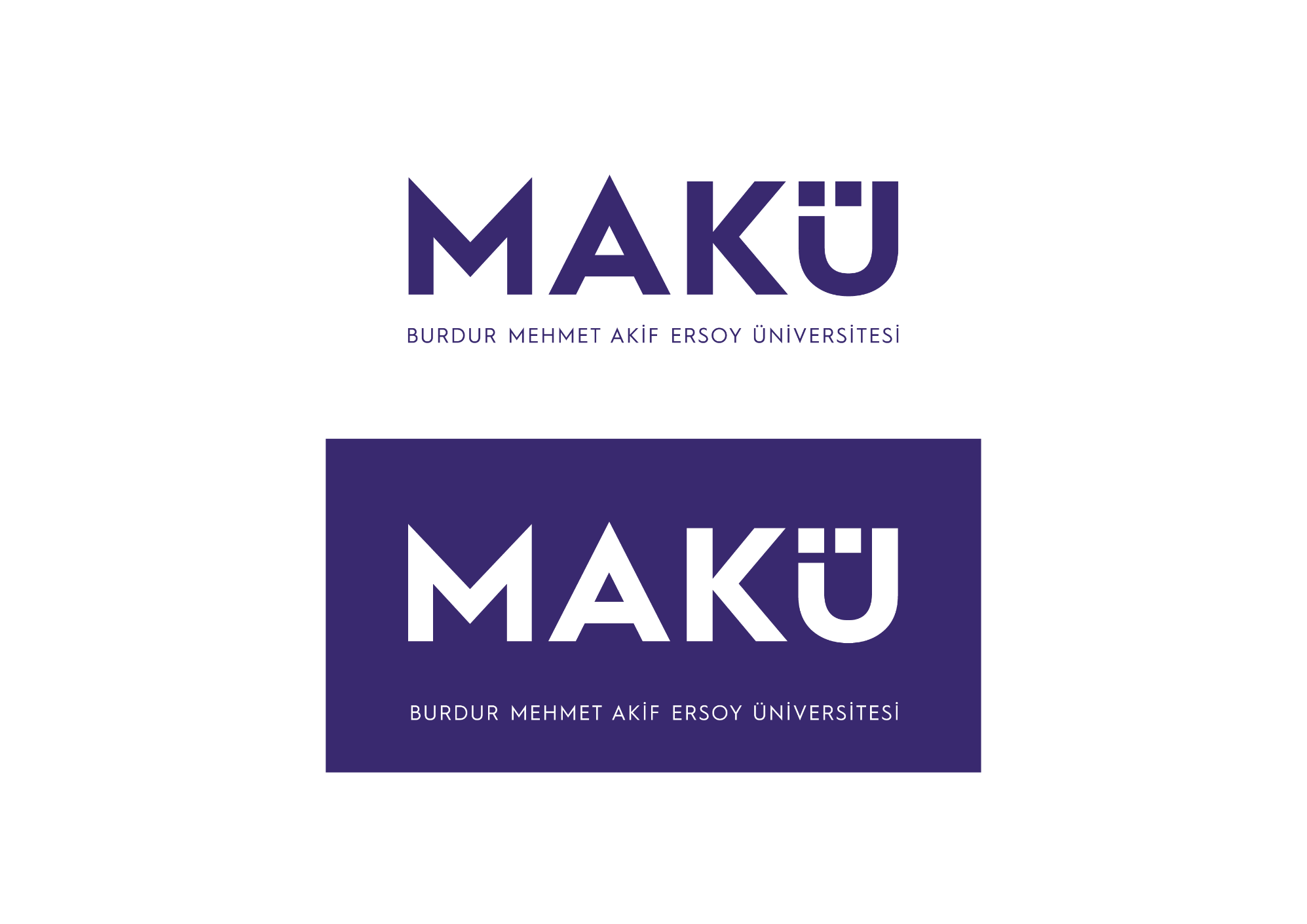 T.C. BURDUR MEHMET AKİF ERSOY ÜNİVERSİTESİ
…………………………… MESLEK YÜKSEKOKULU
MESLEKİ UYGULAMA SONUÇ RAPORUÖğrencinin Adı Soyadı
Öğrenci Numarası
Bölümü / ProgramıSorumlu Öğretim Elemanı Unvanı, Adı Soyadı
Sorumlu Öğretim Elemanı2018-2019 / BAHART.C. BURDUR MEHMET AKİF ERSOY ÜNİVERSİTESİ
…………………………………. MESLEK YÜKSEKOKULU
MESLEKİ UYGULAMA SONUÇ RAPORUBu mesleki uygulama raporu ……/……/…… tarihinde aşağıdaki mesleki uygulama sorumluları tarafından kabul edilmiştir.Burdur Mehmet Akif Ersoy Üniversitesi ………………………….. Meslek YüksekokuluİÇİNDEKİLERİÇİNDEKİLER	iÖNSÖZ	ivÖZET	vGİRİŞ	vi1.	İş Günü  / Yapılan İşin Başlığı	12.	İş Günü  / Yapılan İşin Başlığı	23.	İş Günü  / Yapılan İşin Başlığı	34.	İş Günü  / Yapılan İşin Başlığı	45.	İş Günü  / Yapılan İşin Başlığı	56.	İş Günü  / Yapılan İşin Başlığı	67.	İş Günü  / Yapılan İşin Başlığı	78.	İş Günü  / Yapılan İşin Başlığı	89.	İş Günü  / Yapılan İşin Başlığı	910.	İş Günü  / Yapılan İşin Başlığı	1011.	İş Günü  / Yapılan İşin Başlığı	1112.	İş Günü  / Yapılan İşin Başlığı	1213.	İş Günü  / Yapılan İşin Başlığı	1314.	İş Günü  / Yapılan İşin Başlığı	1415.	İş Günü  / Yapılan İşin Başlığı	1516.	İş Günü  / Yapılan İşin Başlığı	1617.	İş Günü  / Yapılan İşin Başlığı	1718.	İş Günü  / Yapılan İşin Başlığı	1819.	İş Günü  / Yapılan İşin Başlığı	1920.	İş Günü  / Yapılan İşin Başlığı	2021.	İş Günü  / Yapılan İşin Başlığı	2122.	İş Günü  / Yapılan İşin Başlığı	2223.	İş Günü  / Yapılan İşin Başlığı	2324.	İş Günü  / Yapılan İşin Başlığı	2425.	İş Günü  / Yapılan İşin Başlığı	2526.	İş Günü  / Yapılan İşin Başlığı	2727.	İş Günü  / Yapılan İşin Başlığı	2828.	İş Günü  / Yapılan İşin Başlığı	2929.	İş Günü  / Yapılan İşin Başlığı	3030.	İş Günü  / Yapılan İşin Başlığı	3131.	İş Günü  / Yapılan İşin Başlığı	3232.	İş Günü  / Yapılan İşin Başlığı	3333.	İş Günü  / Yapılan İşin Başlığı	3434.	İş Günü  / Yapılan İşin Başlığı	3535.	İş Günü  / Yapılan İşin Başlığı	3636.	İş Günü  / Yapılan İşin Başlığı	3737.	İş Günü  / Yapılan İşin Başlığı	3838.	İş Günü  / Yapılan İşin Başlığı	3939.	İş Günü  / Yapılan İşin Başlığı	4040.	İş Günü  / Yapılan İşin Başlığı	4141.	İş Günü  / Yapılan İşin Başlığı	4242.	İş Günü  / Yapılan İşin Başlığı	4343.	İş Günü  / Yapılan İşin Başlığı	4444.	İş Günü  / Yapılan İşin Başlığı	4545.	İş Günü  / Yapılan İşin Başlığı	4646.	İş Günü  / Yapılan İşin Başlığı	4847.	İş Günü  / Yapılan İşin Başlığı	4948.	İş Günü  / Yapılan İşin Başlığı	5049.	İş Günü  / Yapılan İşin Başlığı	5150.	İş Günü  / Yapılan İşin Başlığı	5251.	İş Günü  / Yapılan İşin Başlığı	5352.	İş Günü  / Yapılan İşin Başlığı	5453.	İş Günü  / Yapılan İşin Başlığı	5554.	İş Günü  / Yapılan İşin Başlığı	5655.	İş Günü  / Yapılan İşin Başlığı	5756.	İş Günü  / Yapılan İşin Başlığı	5957.	İş Günü  / Yapılan İşin Başlığı	6058.	İş Günü  / Yapılan İşin Başlığı	6159.	İş Günü  / Yapılan İşin Başlığı	6260.	İş Günü  / Yapılan İşin Başlığı	6361.	İş Günü  / Yapılan İşin Başlığı	6462.	İş Günü  / Yapılan İşin Başlığı	6563.	İş Günü  / Yapılan İşin Başlığı	6664.	İş Günü  / Yapılan İşin Başlığı	6765.	İş Günü  / Yapılan İşin Başlığı	6866.	İş Günü  / Yapılan İşin Başlığı	7067.	İş Günü  / Yapılan İşin Başlığı	7168.	İş Günü  / Yapılan İşin Başlığı	7269.	İş Günü  / Yapılan İşin Başlığı	7370.	İş Günü  / Yapılan İşin Başlığı	74SONUÇ	75EKLER	76ÖNSÖZBu rapor, Burdur Mehmet Akif Ersoy Üniversitesinin 2017-2018 eğitim yılında yürürlüğe koymuş olduğu 3+1 mesleki uygulama çalışmaları çerçevesinde hazırlanmıştır. Rapor uygulama boyunca yapmış ve öğrenmiş olduğum çalışmaları içermektedir. Raporda gösterilen azami dikkate rağmen gözden kaçan hatalardan dolayı hoşgörünüze sığınırım.SAYGILARIMLA.Öğrencinin Adını SoyadıÖZETGİRİŞİş Günü  / Yapılan İşin Başlığı İş Günü  / Yapılan İşin Başlığı İş Günü  / Yapılan İşin Başlığı İş Günü  / Yapılan İşin Başlığı İş Günü  / Yapılan İşin Başlığı İş Günü  / Yapılan İşin Başlığı İş Günü  / Yapılan İşin Başlığı İş Günü  / Yapılan İşin Başlığı İş Günü  / Yapılan İşin Başlığı İş Günü  / Yapılan İşin Başlığı İş Günü  / Yapılan İşin Başlığı İş Günü  / Yapılan İşin Başlığı İş Günü  / Yapılan İşin Başlığı İş Günü  / Yapılan İşin Başlığı İş Günü  / Yapılan İşin Başlığı İş Günü  / Yapılan İşin Başlığı İş Günü  / Yapılan İşin Başlığı İş Günü  / Yapılan İşin Başlığı İş Günü  / Yapılan İşin Başlığı İş Günü  / Yapılan İşin Başlığı İş Günü  / Yapılan İşin Başlığı İş Günü  / Yapılan İşin Başlığı İş Günü  / Yapılan İşin Başlığı İş Günü  / Yapılan İşin Başlığı İş Günü  / Yapılan İşin Başlığı İş Günü  / Yapılan İşin Başlığı İş Günü  / Yapılan İşin Başlığı İş Günü  / Yapılan İşin Başlığı İş Günü  / Yapılan İşin Başlığı İş Günü  / Yapılan İşin Başlığı İş Günü  / Yapılan İşin Başlığı İş Günü  / Yapılan İşin Başlığı İş Günü  / Yapılan İşin Başlığı İş Günü  / Yapılan İşin Başlığı İş Günü  / Yapılan İşin Başlığı İş Günü  / Yapılan İşin Başlığı İş Günü  / Yapılan İşin Başlığı İş Günü  / Yapılan İşin Başlığı İş Günü  / Yapılan İşin Başlığı İş Günü  / Yapılan İşin Başlığı İş Günü  / Yapılan İşin Başlığı İş Günü  / Yapılan İşin Başlığı İş Günü  / Yapılan İşin Başlığı İş Günü  / Yapılan İşin Başlığı İş Günü  / Yapılan İşin Başlığı İş Günü  / Yapılan İşin Başlığı İş Günü  / Yapılan İşin Başlığı İş Günü  / Yapılan İşin Başlığı İş Günü  / Yapılan İşin Başlığı İş Günü  / Yapılan İşin Başlığı İş Günü  / Yapılan İşin Başlığı İş Günü  / Yapılan İşin Başlığı İş Günü  / Yapılan İşin Başlığı İş Günü  / Yapılan İşin Başlığı İş Günü  / Yapılan İşin Başlığı İş Günü  / Yapılan İşin Başlığı İş Günü  / Yapılan İşin Başlığı İş Günü  / Yapılan İşin Başlığı İş Günü  / Yapılan İşin Başlığı İş Günü  / Yapılan İşin Başlığı İş Günü  / Yapılan İşin Başlığı İş Günü  / Yapılan İşin Başlığı İş Günü  / Yapılan İşin Başlığı İş Günü  / Yapılan İşin Başlığı İş Günü  / Yapılan İşin Başlığı İş Günü  / Yapılan İşin Başlığı İş Günü  / Yapılan İşin Başlığı İş Günü  / Yapılan İşin Başlığı İş Günü  / Yapılan İşin Başlığı İş Günü  / Yapılan İşin Başlığı SONUÇEKLERAdı Soyadı:Öğrenci No:Bölümü / Programı:Uygulama Yeri (İş Yeri Adı):İş Yeri Eğitim Sorumlusu:Sorumlu Öğretim Elemanı:Uygulama Dönemi:BAHAREğitim Öğretim Yılı:2018-2019………………………………………….………………………………………..İş Yeri Eğitim SorumlusuSorumlu Öğretim Elemanı